PENERAPAN EDUKASI SENAMHAMIL PADA IBU PRIMIGRAVIDA TRIMESTER III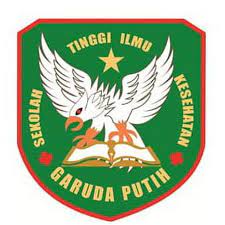 OLEH :DINA SABILLA2016.17.1486SEKOLAH TINGGI ILMU KEPERAWATAN GARUDA PUTIH JAMBI 2021Apa itu Senam hamil       Senam  hamil  adalah  terapi  latihan  gerak  untuk  mempersiapkan  ibu  hamil  secara  fisik  dan  mental,  pada  persalinan  cepat,  aman  dan  spontan.  Dianjurkan  senam  hamil  jika  kandungan  memasuki  usia  enam  bulan  ke   atas.  Senam hamil terbukti efektif menjaga kesehatan ibu dan janin dikandungannya, mempermudah proses persalinan, mampu memanfaatkan tenaga sebaik-baiknya sehingga persalinan berjalan normal dan cepat.  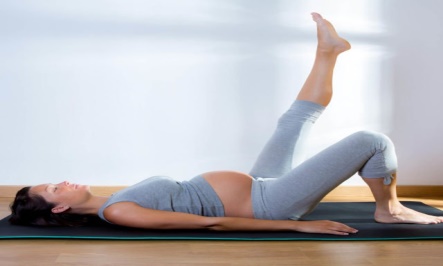 Tujuan senam hamilSenam hamil mengutamakan ke tiga area tubuh untuk dilatih selama hamil. Tujuan senam hamil adalah:1) Membentuk dan menyesuaikan sikap tubuh agar lebih baik dalam menyangga beban kehamilan.2) Memperkuat dan mempertahankan elastisitas otot dinding perut, ligamen ligamen, otot dasar panggul dan lainnya yang menahan tekanan tambahan dan berhubungan dengan persalinan.3) Membangun daya tahan tubuh 4) Memperbaiki sirkulasi dan respirasi 5) Menyesuaikan dengan pertambahan berat badan dan perubahan keseimbangan 6) Meredakan ketegangan dan membantu rilex7) Melatih pernafasan 8) mempesoleh kepercayaan dan sikap mental yang baikManfaat senam hamilMenurut Nirwana(2011) ada beberapa manfaat melakukan senam hamil yaitu:1)  Menguasai tekhnik  pernapasan,  2)   Memperkuat  elastisitas  otot,  3) Mengurangi keluhan, 4)  Melatih  relaksasi,  5)  	Menghindari kesulitan, 6)  	Penguatan  otot-otot  tungkai,  7)	Mencegah  varises8)	Memperpanjang  nafas,  9)	Latihan  mengejan,  Waktu pelaksanaan senam hamilSenam hamil didianjurkan jika usia kandungan memasuki usia kehamilan diatas 6 bulanGerakan  Dasar  Senam  Hamila) Posisi  berdiri  dan  tangan  di  pinggang,  gerakkan  leher  ke  kanan  dan  kiri  untuk  meregangkan  otot  leherb) Latihan  dasar  kaki  dengan  menggerakkan  telapak  kaki  ke  depan  dan  ke  belakang  guna  membantu  sirkulasi  vena  dan  mencegah  pembengkakan  di  kakic) Tidur  telentang  dengan  satu  kaki  lurus  dan  satu  kaki  ditekuk  kemudian  dorong  kembali  ke  depan.  Lakukan  bergantian  dengan  kaki  lainnyad) Berbaring  dengan  posisi  miring.  Angkatlah  kaki  perlahan-lahan  lalu  turunkan.  Lakukan  bergantian  dengan  kaki  satunya.  Gunanya  untuk  menguatkan  otot  paha.e) Bebaring  telentang,  kedua  lutut  dipegang  dengan  tangan,  kemudian  tarik  nafas  dan  berlatih  mengejanf) Sikap  merangkak,  letakkan  kepala  diantara  dua  tangan,  lalu  menoleh  ke  samping.  Selanjutnya  turunkan  badan  sehingga  dada  menyentuh  kasur.  Bertahanlah  pada  posisi  ini  selama  1  menit.  Note  :  cocok  sekali  untuk  ibu  yang  bayinya  masih  belum  masuk  pinggul /sungsang.h) Suami bisa diminta  untuk  membantu  memijat  daerah  pinggang,  punggung, dan  bahu  untuk  melepaskan  ketegangan  dan  memulihkan  nyeri  otot.